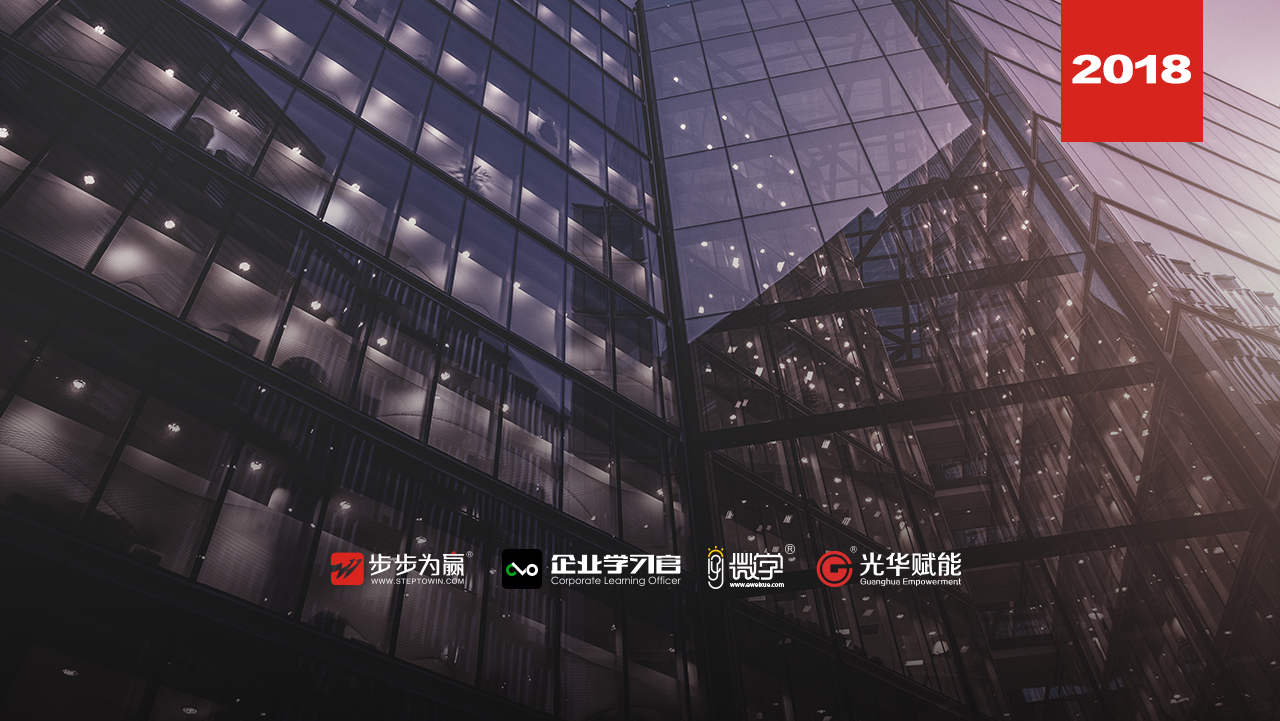 主讲老师：李伟旗（国内人力资源与运营管理资深专家）授课对象：人力资源总监、经理、绩效专员企业类型：不限企业大小：不限时间安排：2018年8月 17 日9:30至17:002018年8月 18日9:00至16:30地点安排：待定参课费用：学习卡套票8张/人   现金票3800元/人  购买学习卡享受更多优惠人数限制：60人课程特色思想震憾：绩效不佳是制约目前企业持续发展的最大的短板，但如何突破绩效瓶颈是“老板工程”。李老师用丰富的企业咨询与实战经验，非常鲜明的回答了公司如何提升绩效的理论体系和实践方法，让高层在绩效问题上达成共识。完全实战：李老师发扬“全景实战派”的一贯作风，给思想、給方法、给工具、做训练，完全结合民营企业经营管理实际，现场学习、现场训练、现场解决问题、现场出结果，带着问题来，带着工具、带着结果走，回去就能够执行，快速见效。通俗易懂：李老师将用通俗的、简单的、生动活泼的方式演讲，大量的案例，互动讨论，直白的讲解，让学员一听就懂，当场理解。系统性强：本次课程是李老师精心设计的最新版本，在国内属于首创，从绩效是什么，绩效哪里来，绩效怎突破，这三个专题环环相扣，逻辑清晰，自成体系。课程目标掌握公司绩效的真实内涵；掌握绩效突破的管理体系；掌握构建人力资源职责体系的设计方法和工具；掌握保障关键绩效结果（KPR）达成的4P运营模式和方法工具。课程大纲  Outline一、绩效是什么——经营结果绩效的金三角模型绩效管理四部曲二、绩效哪里来——职责体系组织架构设计部门职能设计岗位职责设计现场训练：（1）公司组织架构解析；（2）岗位职责说明书设计；（3）《岗位绩效考核指标库》设计。三、绩效怎突破——运营机制运营就是战略执行运营管理从经营目标到经营绩效的过程管理4P运营管理模式P1: 绩效目标有价值 P2：工作流程有章法P3：实施过程有检查P4：改进问题有根除现场训练：（1）关键绩效结果（KPR）定义；（2）月计划/月报的方法工具训练。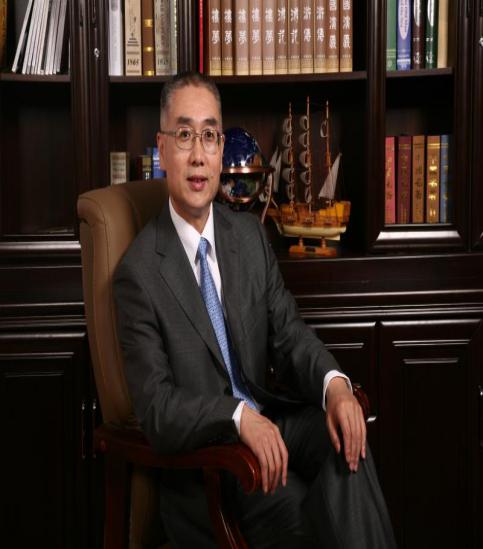 资历背景清华、北大、人大等高校总裁班特邀专家具有10余年的大型国有企业高管经验，10余年专业咨询、培训经验。曾任某民营投资公司CEO10余年大型国有企业专业技术与管理工作经验，多年党政机关和社会团体工作经历授课风格激情、幽默，亲和、生动，让学员现场学习，现场掌握，回去能用，用之有效。授课经验工商银行、中航工业成飞集团、陕西凌云集团、物美集团、大连港集团、山西证劵、河南影视集团、亿达集团、山西无界文化集团、山西王家峪煤业集团、四川华蜀医药、北京丰荣科技、江西济民可信药业等百余家企业。课程预告时间：2018年8月24、25日（周五、六）课题：《TED--the best talkshow skill（最佳演讲技巧）》主讲：刘大海（中国企业培训师训练顶尖级教练）学习卡套餐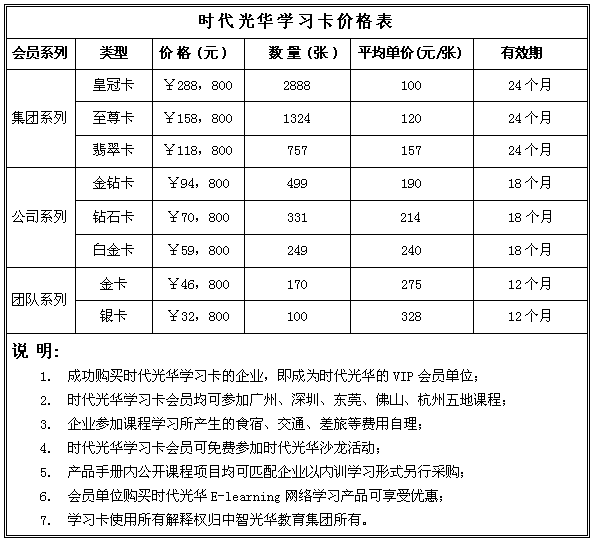 